СОВЕТ ДЕПУТАТОВ МУНИЦИПАЛЬНОГО ОБРАЗОВАНИЯКАРАГУЗИНСКИЙ  СЕЛЬСОВЕТ САРАКТАШСКОГО РАЙОНАОРЕНБУРГСКОЙ ОБЛАСТИЧЕТВЕРТЫЙ СОЗЫВРЕШЕНИЕвнеочередного двадцатого заседания Совета депутатовмуниципального образования Карагузинский  сельсоветчетвертого  созыва20 декабря 2022 года  с.Карагузино№109В соответствии с пунктом 2 части 6 статьи 36 Федерального закона от 6 октября 2003 года № 131-ФЗ "Об общих принципах организации местного самоуправления в Российской Федерации», части 2 статьи 30Устава муниципального образования Карагузинский сельсовет, в связи с досрочным прекращением полномочий главы муниципального образования Карагузинский сельсоветСаракташского района Оренбургской области Садыковой Эльвиры Ахметгаряевны,Совет депутатов сельсоветаР Е Ш И Л:1. Возложить с10 января 2023 года временное исполнениеполномочий  главы муниципального образования Карагузинский сельсовет Саракташского района Оренбургской области на депутата Совета депутатов Карагузинского сельсовета Биешеву Гульнар Дамировну на срок до вступления в должность главы муниципального образования Карагузинский сельсовет Саракташского района Оренбургской области, избираемого Советом депутатов Карагузинскогосельсовета из числа кандидатов, представленных конкурсной комиссией по результатам конкурса.2. Установить Биешевой Гульнар Дамировневременно исполняющей полномочияглавы муниципального образованияКарагузинский сельсовет Саракташского района Оренбургской области ежемесячное денежноесодержание главы Карагузинскогосельсовета с 10 января 2023 года:- должностной оклад – 11 091,00 руб.- денежное поощрение -100% - уральский коэффициент -15%        3. Настоящее решение вступает в силу после его обнародования и подлежит размещению на официальном сайте администрации Карагузинского сельсовета.4. Контроль за исполнением настоящего решения возложить на постоянную комиссию Совета депутатов сельсовета по мандатным вопросам, вопросам местного самоуправления, законности, правопорядка.Председатель Советадепутатов сельсовета                       И.Х.ИслаевРазослано: администрации сельсовета, постоянной комиссии, прокуратуре района, бухгалтериисельсовета, места для обнародования, официальный сайт администрации сельсовета, в дело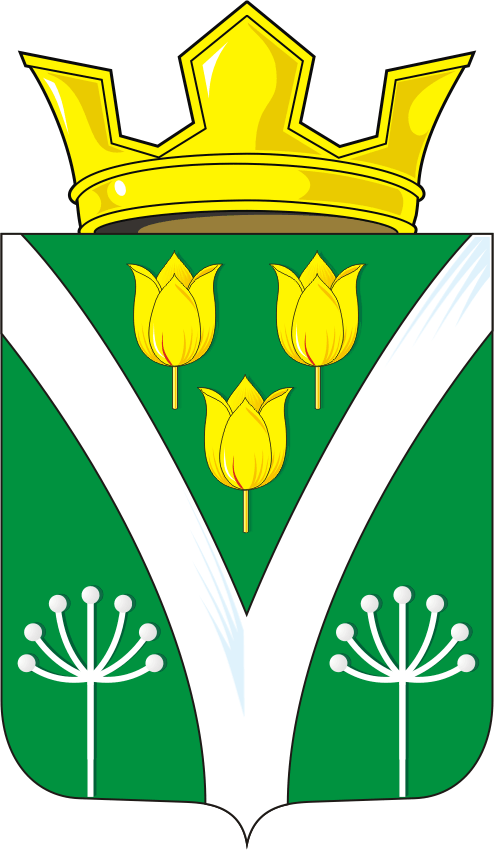 О временном исполнении полномочий главы муниципального образования Карагузинский сельсовет Саракташского района Оренбургской области